■アクセス電車東武伊勢崎線（東武スカイツリーライン）　　　 浅草駅から徒歩5分東京メトロ銀座線　　　　　　　　　　　　　　 浅草駅（出口2）から徒歩1分都営浅草線　　　　　　　　　　　　　　　　　 浅草駅（A4出口）から徒歩2分つくばエクスプレス　　　　　　　　　　　　　 浅草駅（A1出口）から徒歩10分バス都営バス　　　　　　　　　　　　　　　浅草雷門（系統によって停車場所が異なります）台東区循環バスめぐりん　　　　　　　　北めぐりん　　 1番浅草駅から徒歩5分　　　　　　　　　　　　　　　　　　　東西めぐりん　31番雷門前から徒歩1分　　　　　　　　　　　■地図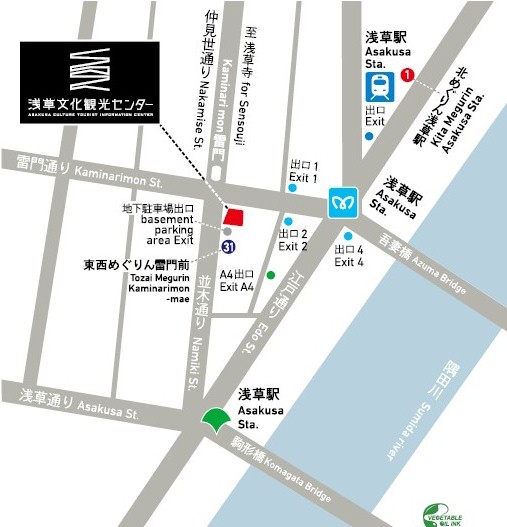 